Образац 4.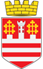 РЕПУБЛИКА СРБИЈА – ГРАД БЕОГРАД ГРАДСКА ОПШТИНА СТАРИ ГРАДБеоград, Македонска 42ЕВИДЕНЦИОНА ПРИЈАВА ИЗГРАДЊЕ, ОДРЖАВАЊА И ОПРЕМАЊА ОБЈЕКАТАУПУТСТВА:При креирању програма и попуњавању обрасца треба водити рачуна да програм мора да испуњава услове и критеријуме из члана 118. Закона о спорту („Службени гласник РС”, број 10/2016) и услове и критеријуме из Правилника одобравању и финансирању програма којима се остварују потребе и интереси грађана у области спорта на територији Градске општине Стари град („Службени лист града Београда”, број 34/2019).Предлог програма треба да прати Пропратно писмо у коме се наводе најосновније информације о организацији и предложеном програму (назив, временско трајање, финансијски износ тражених средстава). Пропратно писмо потписује лице овлашћено за заступање организације.За набавку добара и услуга потребних за реализацију програма мора се планирати спровођење јавне набавке у складу са законом.Из буџета Градске општине Стари град се финансирају само програми оних спортских савеза преко којих се остварује потребе и интереси грађана у области спорта на територији Градске општине Стари град у складу са Одлуком о задовољавању потреба интереса грађана у области спорта на територији Градске општине Стари град („Службени лист града Београда“ број 34/2019 и 3/2020).У оквиру предлога годишњег програма, може се предложити и програм активности за које се подноси посебан програм, али ако тај програм буде одобрен носилац програма не може у истој области општег интереса подносити посебне програме и по јавном позиву.При састављању програма (попуњавању обрасца), активности које се реализују у оквиру програма треба груписати према областима потреба и интереса грађана у области спорта из Дела 2/1.Трошкови реализације програма морају бити у оквиру сваке ставке раздвојени на подтрошкове, према врсти, са међузбиром (нпр. 1. путни трошкови – 1.1. путни трошкови у земљи, 1.2. путни трошкови у иностранству, 1.3 дневнице у земљи, 1.4. дневнице у иностранству, међузбир Путни трошкови.).Обавезно треба поштовати форму при попуњавању обрасца (немојте брисати, мењати редослед питања и сл). Програм треба написати тако што се у обрасцу одговара на постављена питања – ништа се не „подразумева“.Образац треба попунити фонтом tahoma 10, без прореда. Једино дозвољено одступање је болд или италик, ако се нађе за потребно.Образац обавезно потписати плавом хемијском или пенкалом.ИЗЈАВА:Изјављујем да смо упознати и сагласни да Градска општина Стари град није у обавези да одобри и финансира предложени програм.Изјављујем, под материјалном и кривичном одговорношћу, да су подаци наведени у овом обрасцу и документима поднетим уз овај образац истинити и веродостојни.Изјављујем да Градска општина Стари град може сматрати, да је предлог програма повучен уколико се не одазовемо позиву за закључење уговора у року од осам дана од дана позива или не извршимо тражена прецизирања и интервенције у предлогу програма.Место и датум:  	Лице овлашћено за заступање                                                                                                    _________________________1. ПОДАЦИ О НОСИОЦУ ПРОГРАМА1. ПОДАЦИ О НОСИОЦУ ПРОГРАМА1. ПОДАЦИ О НОСИОЦУ ПРОГРАМА1. ПОДАЦИ О НОСИОЦУ ПРОГРАМА1. ПОДАЦИ О НОСИОЦУ ПРОГРАМА1. ПОДАЦИ О НОСИОЦУ ПРОГРАМА1. ПОДАЦИ О НОСИОЦУ ПРОГРАМА1. ПОДАЦИ О НОСИОЦУ ПРОГРАМА1. ПОДАЦИ О НОСИОЦУ ПРОГРАМА1. ПОДАЦИ О НОСИОЦУ ПРОГРАМАНазивАдресаПоштански бројПоштански бројНасељеОпштинаОпштинаГрад/ОкругГрад/ОкругПИБМатични бројМатични бројБр.тек.рач.Бр.тек.рач.Одговорно или овлашћено лицеОдговорно или овлашћено лицеОдговорно или овлашћено лицеФункцијаФункцијаФункцијаТелефонФаксЕ-маилЕ-маилЕ-маилКоординатор програмаКоординатор програмаКоординатор програмаТелефонФаксЕ-маилЕ-маилЕ-маил2.	ОПШТИ ПОДАЦИ О ПРОЈЕКТУ2.	ОПШТИ ПОДАЦИ О ПРОЈЕКТУ2.	ОПШТИ ПОДАЦИ О ПРОЈЕКТУ2.	ОПШТИ ПОДАЦИ О ПРОЈЕКТУ2.	ОПШТИ ПОДАЦИ О ПРОЈЕКТУ2.	ОПШТИ ПОДАЦИ О ПРОЈЕКТУ2.	ОПШТИ ПОДАЦИ О ПРОЈЕКТУ2.	ОПШТИ ПОДАЦИ О ПРОЈЕКТУ2.	ОПШТИ ПОДАЦИ О ПРОЈЕКТУ2.	ОПШТИ ПОДАЦИ О ПРОЈЕКТУ2.1. Назив пројекта2.1. Назив пројекта2.1. Назив пројекта2.2. Врста потпрограма2.2. Врста потпрограма2.2. Врста потпрограма□Изградња спортских и рекреативних објекатаИзградња спортских и рекреативних објекатаИзградња спортских и рекреативних објекатаИзградња спортских и рекреативних објекатаИзградња спортских и рекреативних објекатаИзградња спортских и рекреативних објеката2.2. Врста потпрограма2.2. Врста потпрограма2.2. Врста потпрограма□Капитално одржавање спортских и рекреативних објекатаКапитално одржавање спортских и рекреативних објекатаКапитално одржавање спортских и рекреативних објекатаКапитално одржавање спортских и рекреативних објекатаКапитално одржавање спортских и рекреативних објекатаКапитално одржавање спортских и рекреативних објеката2.2. Врста потпрограма2.2. Врста потпрограма2.2. Врста потпрограма□Изградња спортских објеката за потребе образовањаИзградња спортских објеката за потребе образовањаИзградња спортских објеката за потребе образовањаИзградња спортских објеката за потребе образовањаИзградња спортских објеката за потребе образовањаИзградња спортских објеката за потребе образовања2.2. Врста потпрограма2.2. Врста потпрограма2.2. Врста потпрограма□Капитално одржавање спортских објеката за потребе образовањаКапитално одржавање спортских објеката за потребе образовањаКапитално одржавање спортских објеката за потребе образовањаКапитално одржавање спортских објеката за потребе образовањаКапитално одржавање спортских објеката за потребе образовањаКапитално одржавање спортских објеката за потребе образовања2.2. Врста потпрограма2.2. Врста потпрограма2.2. Врста потпрограма□Изградња и прилагођавање спортских објеката за лица са посебним потребама и инвалидитетомИзградња и прилагођавање спортских објеката за лица са посебним потребама и инвалидитетомИзградња и прилагођавање спортских објеката за лица са посебним потребама и инвалидитетомИзградња и прилагођавање спортских објеката за лица са посебним потребама и инвалидитетомИзградња и прилагођавање спортских објеката за лица са посебним потребама и инвалидитетомИзградња и прилагођавање спортских објеката за лица са посебним потребама и инвалидитетом2.3. Садржај пројекта2.3. Садржај пројекта2.3. Садржај пројекта2.3.1. Изградња2.3.1. Изградња2.3.1. Изградња□изградња/грађење новог објектаизградња/грађење новог објектаизградња/грађење новог објекта2.3. Садржај пројекта2.3. Садржај пројекта2.3. Садржај пројекта2.3.2. Капиталноодржавање2.3.2. Капиталноодржавање2.3.2. Капиталноодржавање□реконструкцијареконструкцијареконструкција2.3. Садржај пројекта2.3. Садржај пројекта2.3. Садржај пројекта2.3.2. Капиталноодржавање2.3.2. Капиталноодржавање2.3.2. Капиталноодржавање□доградњадоградњадоградња2.3. Садржај пројекта2.3. Садржај пројекта2.3. Садржај пројекта2.3.2. Капиталноодржавање2.3.2. Капиталноодржавање2.3.2. Капиталноодржавање□адаптацијаадаптацијаадаптација2.3. Садржај пројекта2.3. Садржај пројекта2.3. Садржај пројекта2.3.2. Капиталноодржавање2.3.2. Капиталноодржавање2.3.2. Капиталноодржавање□санацијасанацијасанација2.4. Назив спортског објекта2.4. Назив спортског објекта2.4. Назив спортског објекта2.5. Локација – насеље, адреса2.5. Локација – насеље, адреса2.5. Локација – насеље, адреса2.6. Врста спортског објекта2.6. Врста спортског објекта2.6. Врста спортског објекта□Затворен спортски објекатЗатворен спортски објекатЗатворен спортски објекатЗатворен спортски објекатЗатворен спортски објекатЗатворен спортски објекат2.6. Врста спортског објекта2.6. Врста спортског објекта2.6. Врста спортског објекта□Отворен спортски терениОтворен спортски терениОтворен спортски терениОтворен спортски терениОтворен спортски терениОтворен спортски терени2.6. Врста спортског објекта2.6. Врста спортског објекта2.6. Врста спортског објекта□Терен за дечији спортТерен за дечији спортТерен за дечији спортТерен за дечији спортТерен за дечији спортТерен за дечији спорт2.6. Врста спортског објекта2.6. Врста спортског објекта2.6. Врста спортског објекта□Школски спортски објекатШколски спортски објекатШколски спортски објекатШколски спортски објекатШколски спортски објекатШколски спортски објекат2.6. Врста спортског објекта2.6. Врста спортског објекта2.6. Врста спортског објекта□Школски спортски теренШколски спортски теренШколски спортски теренШколски спортски теренШколски спортски теренШколски спортски терен□Објекат и уређене површине које су основни услов за обављање спортске активности на одређеном подручју (планинарски домови, хангари за такмичарске чамце идр.)Објекат и уређене површине које су основни услов за обављање спортске активности на одређеном подручју (планинарски домови, хангари за такмичарске чамце идр.)Објекат и уређене површине које су основни услов за обављање спортске активности на одређеном подручју (планинарски домови, хангари за такмичарске чамце идр.)Објекат и уређене површине које су основни услов за обављање спортске активности на одређеном подручју (планинарски домови, хангари за такмичарске чамце идр.)Објекат и уређене површине које су основни услов за обављање спортске активности на одређеном подручју (планинарски домови, хангари за такмичарске чамце идр.)Објекат и уређене површине које су основни услов за обављање спортске активности на одређеном подручју (планинарски домови, хангари за такмичарске чамце идр.)2.7.	Правно имовински односи2.7.	Правно имовински односи2.7.	Правно имовински односи2.7.	Правно имовински односи2.7.	Правно имовински односи2.7.	Правно имовински односи2.7.	Правно имовински односи2.7.	Правно имовински односи2.7.	Правно имовински односи2.7.1. Носилац права својине на грађ. земљ.2.7.1. Носилац права својине на грађ. земљ.2.7.1. Носилац права својине на грађ. земљ.2.7.1. Носилац права својине на грађ. земљ.2.7.2. Корисник грађевинског земљишта2.7.2. Корисник грађевинског земљишта2.7.2. Корисник грађевинског земљишта2.7.2. Корисник грађевинског земљишта2.7.3. Носилац права својине на објекту2.7.3. Носилац права својине на објекту2.7.3. Носилац права својине на објекту2.7.3. Носилац права својине на објекту2.7.4. Корисник објекта2.7.4. Корисник објекта2.7.4. Корисник објекта2.7.4. Корисник објекта3.	ПОДАЦИ О БУЏЕТУ ПРОЈЕКТА3.	ПОДАЦИ О БУЏЕТУ ПРОЈЕКТА3.	ПОДАЦИ О БУЏЕТУ ПРОЈЕКТА3.	ПОДАЦИ О БУЏЕТУ ПРОЈЕКТА3.	ПОДАЦИ О БУЏЕТУ ПРОЈЕКТА3.	ПОДАЦИ О БУЏЕТУ ПРОЈЕКТА3.	ПОДАЦИ О БУЏЕТУ ПРОЈЕКТА3.	ПОДАЦИ О БУЏЕТУ ПРОЈЕКТА3.	ПОДАЦИ О БУЏЕТУ ПРОЈЕКТАу динарима (са ПДВ-ом)у динарима (са ПДВ-ом)%3.1.	Подаци о пројекту који је започет ранијих година3.1.	Подаци о пројекту који је започет ранијих година3.1.	Подаци о пројекту који је започет ранијих година3.1.	Подаци о пројекту који је започет ранијих година3.1.	Подаци о пројекту који је започет ранијих година3.1.	Подаци о пројекту који је започет ранијих година3.1.1.	Износ укупне вредности пројекта (целокупна вредност)3.1.1.	Износ укупне вредности пројекта (целокупна вредност)3.1.1.	Износ укупне вредности пројекта (целокупна вредност)3.1.1.	Износ укупне вредности пројекта (целокупна вредност)3.1.1.	Износ укупне вредности пројекта (целокупна вредност)3.1.1.	Износ укупне вредности пројекта (целокупна вредност)1003.1.1.1. Износ до сада уложених средстава (из претходних година)3.1.1.1. Износ до сада уложених средстава (из претходних година)3.1.1.1. Износ до сада уложених средстава (из претходних година)3.1.1.1. Износ до сада уложених средстава (из претходних година)3.1.1.1. Износ до сада уложених средстава (из претходних година)3.1.1.1. Износ до сада уложених средстава (из претходних година)3.1.1.2. Износ средстава за завршетак целокупног пројекта3.1.1.2. Износ средстава за завршетак целокупног пројекта3.1.1.2. Износ средстава за завршетак целокупног пројекта3.1.1.2. Износ средстава за завршетак целокупног пројекта3.1.1.2. Износ средстава за завршетак целокупног пројекта3.1.1.2. Износ средстава за завршетак целокупног пројекта3.2.	Подаци о наставку започетог пројекта или о новом пројекту (изградња или капитално одржавање)3.2.	Подаци о наставку започетог пројекта или о новом пројекту (изградња или капитално одржавање)3.2.	Подаци о наставку започетог пројекта или о новом пројекту (изградња или капитално одржавање)3.2.	Подаци о наставку започетог пројекта или о новом пројекту (изградња или капитално одржавање)3.2.	Подаци о наставку започетог пројекта или о новом пројекту (изградња или капитално одржавање)3.2.	Подаци о наставку започетог пројекта или о новом пројекту (изградња или капитално одржавање)3.2.1.	Износ укупног буџета предложеног пројекта (у 20 . год.)3.2.1.	Износ укупног буџета предложеног пројекта (у 20 . год.)3.2.1.	Износ укупног буџета предложеног пројекта (у 20 . год.)3.2.1.	Износ укупног буџета предложеног пројекта (у 20 . год.)3.2.1.	Износ укупног буџета предложеног пројекта (у 20 . год.)3.2.1.	Износ укупног буџета предложеног пројекта (у 20 . год.)1003.2.1.1. Извори прихода (износи дела буџетапредложеног пројекта)Друга министарства / државни органи (навести која)Друга министарства / државни органи (навести која)Друга министарства / државни органи (навести која)Друга министарства / државни органи (навести која)Друга министарства / државни органи (навести која)3.2.1.1. Извори прихода (износи дела буџетапредложеног пројекта)Град / ОпштинаГрад / ОпштинаГрад / ОпштинаГрад / ОпштинаГрад / Општина3.2.1.1. Извори прихода (износи дела буџетапредложеног пројекта)Аутономна покрајинаАутономна покрајинаАутономна покрајинаАутономна покрајинаАутономна покрајина3.2.1.1. Извори прихода (износи дела буџетапредложеног пројекта)Спортски савезСпортски савезСпортски савезСпортски савезСпортски савез3.2.1.1. Извори прихода (износи дела буџетапредложеног пројекта)Сопствена средстваСопствена средстваСопствена средстваСопствена средстваСопствена средства3.2.1.1. Извори прихода (износи дела буџетапредложеног пројекта)СпонзорствоСпонзорствоСпонзорствоСпонзорствоСпонзорство3.2.1.1. Извори прихода (износи дела буџетапредложеног пројекта)ДонаторствоДонаторствоДонаторствоДонаторствоДонаторство3.2.1.1. Извори прихода (износи дела буџетапредложеног пројекта)Остали извори(прецизирати који)Остали извори(прецизирати који)Остали извори(прецизирати који)Остали извори(прецизирати који)Остали извори(прецизирати који)3.2.1.2. Предлог износа дела буџета пројекта које би финансирало Министарство омладине и спорта3.2.1.2. Предлог износа дела буџета пројекта које би финансирало Министарство омладине и спорта3.2.1.2. Предлог износа дела буџета пројекта које би финансирало Министарство омладине и спорта3.2.1.2. Предлог износа дела буџета пројекта које би финансирало Министарство омладине и спорта3.2.1.2. Предлог износа дела буџета пројекта које би финансирало Министарство омладине и спорта3.2.1.2. Предлог износа дела буџета пројекта које би финансирало Министарство омладине и спорта4.	ПОДАЦИ ПОТРЕБНИ ЗА ВРЕДНОВАЊЕ ПРОЈЕКТА4.	ПОДАЦИ ПОТРЕБНИ ЗА ВРЕДНОВАЊЕ ПРОЈЕКТА4.	ПОДАЦИ ПОТРЕБНИ ЗА ВРЕДНОВАЊЕ ПРОЈЕКТА4.	ПОДАЦИ ПОТРЕБНИ ЗА ВРЕДНОВАЊЕ ПРОЈЕКТА4.	ПОДАЦИ ПОТРЕБНИ ЗА ВРЕДНОВАЊЕ ПРОЈЕКТА4.	ПОДАЦИ ПОТРЕБНИ ЗА ВРЕДНОВАЊЕ ПРОЈЕКТА4.	ПОДАЦИ ПОТРЕБНИ ЗА ВРЕДНОВАЊЕ ПРОЈЕКТА4.	ПОДАЦИ ПОТРЕБНИ ЗА ВРЕДНОВАЊЕ ПРОЈЕКТА4.	ПОДАЦИ ПОТРЕБНИ ЗА ВРЕДНОВАЊЕ ПРОЈЕКТА4.1. Да ли за планиране активности постоји потребна документација у	складу са законом којим се уређује планирање и изградња објеката?4.1. Да ли за планиране активности постоји потребна документација у	складу са законом којим се уређује планирање и изградња објеката?4.1. Да ли за планиране активности постоји потребна документација у	складу са законом којим се уређује планирање и изградња објеката?4.1. Да ли за планиране активности постоји потребна документација у	складу са законом којим се уређује планирање и изградња објеката?4.1. Да ли за планиране активности постоји потребна документација у	складу са законом којим се уређује планирање и изградња објеката?4.1. Да ли за планиране активности постоји потребна документација у	складу са законом којим се уређује планирање и изградња објеката?4.1. Да ли за планиране активности постоји потребна документација у	складу са законом којим се уређује планирање и изградња објеката?Година издавања – прибављањаГодина издавања – прибављања□ Доказ о праву својине, односно закупа на грађевинском земљишту, односно праву својине на објекту□ Доказ о праву својине, односно закупа на грађевинском земљишту, односно праву својине на објекту□ Доказ о праву својине, односно закупа на грађевинском земљишту, односно праву својине на објекту□ Доказ о праву својине, односно закупа на грађевинском земљишту, односно праву својине на објекту□ Доказ о праву својине, односно закупа на грађевинском земљишту, односно праву својине на објекту□ Доказ о праву својине, односно закупа на грађевинском земљишту, односно праву својине на објекту□ Доказ о праву својине, односно закупа на грађевинском земљишту, односно праву својине на објекту□ Локацијска дозвола□ Локацијска дозвола□ Локацијска дозвола□ Локацијска дозвола□ Локацијска дозвола□ Локацијска дозвола□ Локацијска дозвола□ Грађевинска дозвола□ Грађевинска дозвола□ Грађевинска дозвола□ Грађевинска дозвола□ Грађевинска дозвола□ Грађевинска дозвола□ Грађевинска дозвола□ Решење којим се одобравају радови на адаптацији/санацији□ Решење којим се одобравају радови на адаптацији/санацији□ Решење којим се одобравају радови на адаптацији/санацији□ Решење којим се одобравају радови на адаптацији/санацији□ Решење којим се одобравају радови на адаптацији/санацији□ Решење којим се одобравају радови на адаптацији/санацији□ Решење којим се одобравају радови на адаптацији/санацији□ Предмер и предрачун радова урађен од и оверен од стране стручног лица са лиценцом Инжењерске коморе Србије□ Предмер и предрачун радова урађен од и оверен од стране стручног лица са лиценцом Инжењерске коморе Србије□ Предмер и предрачун радова урађен од и оверен од стране стручног лица са лиценцом Инжењерске коморе Србије□ Предмер и предрачун радова урађен од и оверен од стране стручног лица са лиценцом Инжењерске коморе Србије□ Предмер и предрачун радова урађен од и оверен од стране стручног лица са лиценцом Инжењерске коморе Србије□ Предмер и предрачун радова урађен од и оверен од стране стручног лица са лиценцом Инжењерске коморе Србије□ Предмер и предрачун радова урађен од и оверен од стране стручног лица са лиценцом Инжењерске коморе Србије□ Главни пројекат□ Главни пројекат□ Главни пројекат□ Главни пројекат□ Главни пројекат□ Главни пројекат□ Главни пројекат4.2. Да ли је обезбеђена локација за изградњу спортског објекта?4.2. Да ли је обезбеђена локација за изградњу спортског објекта?4.2. Да ли је обезбеђена локација за изградњу спортског објекта?4.2. Да ли је обезбеђена локација за изградњу спортског објекта?4.2. Да ли је обезбеђена локација за изградњу спортског објекта?4.2. Да ли је обезбеђена локација за изградњу спортског објекта?4.2. Да ли је обезбеђена локација за изградњу спортског објекта?4.3. Да ли спортски објекат испуњава услове прописане актом којим су уређени услови за обављање спортских делатности, у складу са Законом о спорту?4.3. Да ли спортски објекат испуњава услове прописане актом којим су уређени услови за обављање спортских делатности, у складу са Законом о спорту?4.3. Да ли спортски објекат испуњава услове прописане актом којим су уређени услови за обављање спортских делатности, у складу са Законом о спорту?4.3. Да ли спортски објекат испуњава услове прописане актом којим су уређени услови за обављање спортских делатности, у складу са Законом о спорту?4.3. Да ли спортски објекат испуњава услове прописане актом којим су уређени услови за обављање спортских делатности, у складу са Законом о спорту?4.3. Да ли спортски објекат испуњава услове прописане актом којим су уређени услови за обављање спортских делатности, у складу са Законом о спорту?4.3. Да ли спортски објекат испуњава услове прописане актом којим су уређени услови за обављање спортских делатности, у складу са Законом о спорту?4.3.1. Спортски објекат садржи основну просторију, односно површину за извођење спортских активности – упишите број активности:4.3.1. Спортски објекат садржи основну просторију, односно површину за извођење спортских активности – упишите број активности:4.3.1. Спортски објекат садржи основну просторију, односно површину за извођење спортских активности – упишите број активности:4.3.1. Спортски објекат садржи основну просторију, односно површину за извођење спортских активности – упишите број активности:4.3.1. Спортски објекат садржи основну просторију, односно површину за извођење спортских активности – упишите број активности:4.3.1. Спортски објекат садржи основну просторију, односно површину за извођење спортских активности – упишите број активности:4.3.1. Спортски објекат садржи основну просторију, односно површину за извођење спортских активности – упишите број активности:4.3.2. Спортски објекат садржи следеће пратеће просторије:4.3.2. Спортски објекат садржи следеће пратеће просторије:4.3.2. Спортски објекат садржи следеће пратеће просторије:4.3.2. Спортски објекат садржи следеће пратеће просторије:4.3.2. Спортски објекат садржи следеће пратеће просторије:□ мушку и женску гардеробу□ мушку и женску гардеробу□ мушку и женску гардеробу□ мушку и женску гардеробу4.3.2. Спортски објекат садржи следеће пратеће просторије:4.3.2. Спортски објекат садржи следеће пратеће просторије:4.3.2. Спортски објекат садржи следеће пратеће просторије:4.3.2. Спортски објекат садржи следеће пратеће просторије:4.3.2. Спортски објекат садржи следеће пратеће просторије:□ просторију за опрему□ просторију за опрему□ просторију за опрему□ просторију за опрему4.3.2. Спортски објекат садржи следеће пратеће просторије:4.3.2. Спортски објекат садржи следеће пратеће просторије:4.3.2. Спортски објекат садржи следеће пратеће просторије:4.3.2. Спортски објекат садржи следеће пратеће просторије:4.3.2. Спортски објекат садржи следеће пратеће просторије:□ простор за гледаоце - трибине□ простор за гледаоце - трибине□ простор за гледаоце - трибине□ простор за гледаоце - трибине4.3.2. Спортски објекат садржи следеће пратеће просторије:4.3.2. Спортски објекат садржи следеће пратеће просторије:4.3.2. Спортски објекат садржи следеће пратеће просторије:4.3.2. Спортски објекат садржи следеће пратеће просторије:4.3.2. Спортски објекат садржи следеће пратеће просторије:□□□□4.3.3. Спортски објекат, осим просторија, садржи и следеће:□ све потребне инсталације□ све потребне инсталације4.3.3. Спортски објекат, осим просторија, садржи и следеће:□ одговарајућу техничку опрему□ одговарајућу техничку опрему4.3.3. Спортски објекат, осим просторија, садржи и следеће:□□4.4. Да ли је у питању спортски објекат од посебног значаја за развој спорта на ширем подручју Републике Србије, нарочито с обзиром на регионалну покривеност, мултифункционалност, могућност организовања великих спортских такмичења, обима коришћења и број корисника, као и развијеност јединице локалне самоуправе на чијој територији се налази? (ближе описати оправданост пројекта и очекиване резултате)4.4. Да ли је у питању спортски објекат од посебног значаја за развој спорта на ширем подручју Републике Србије, нарочито с обзиром на регионалну покривеност, мултифункционалност, могућност организовања великих спортских такмичења, обима коришћења и број корисника, као и развијеност јединице локалне самоуправе на чијој територији се налази? (ближе описати оправданост пројекта и очекиване резултате)4.4. Да ли је у питању спортски објекат од посебног значаја за развој спорта на ширем подручју Републике Србије, нарочито с обзиром на регионалну покривеност, мултифункционалност, могућност организовања великих спортских такмичења, обима коришћења и број корисника, као и развијеност јединице локалне самоуправе на чијој територији се налази? (ближе описати оправданост пројекта и очекиване резултате)4.4.1. Да ли исти или сличан спортски објекат од посебног значаја за развој спорта на ширем подручју Републике Србије, постоји:□ на територији општине/града□ на територији општине/града4.4.1. Да ли исти или сличан спортски објекат од посебног значаја за развој спорта на ширем подручју Републике Србије, постоји:□ на територији региона□ на територији региона4.4.2. Да ли је објекат мултифункционалан?4.4.3. Одредити могућност организовања спортских такмичења:□ међународна□ међународна4.4.3. Одредити могућност организовања спортских такмичења:□ државна□ државна4.4.3. Одредити могућност организовања спортских такмичења:□ регионална (окружна или градска)□ регионална (окружна или градска)4.4.3. Одредити могућност организовања спортских такмичења:□ локална (општинска)□ локална (општинска)4.4.3. Одредити могућност организовања спортских такмичења:□□4.4.4. Обим коришћења спортског објекта. Уписати спортске организације које су кориснициспортског објекта:Спортске организацијеБр. решења4.4.4. Обим коришћења спортског објекта. Уписати спортске организације које су кориснициспортског објекта:4.4.4. Обим коришћења спортског објекта. Уписати спортске организације које су кориснициспортског објекта:4.4.4. Обим коришћења спортског објекта. Уписати спортске организације које су кориснициспортског објекта:4.4.4. Обим коришћења спортског објекта. Уписати спортске организације које су кориснициспортског објекта:4.4.4. Обим коришћења спортског објекта. Уписати спортске организације које су кориснициспортског објекта:4.4.5. Уписати број корисника спортског објекта:спортиста4.4.5. Уписати број корисника спортског објекта:младих спортиста/деце4.4.5. Уписати број корисника спортског објекта:рекреативаца4.4.5. Уписати број корисника спортског објекта:гледалаца4.4.6. Уписати степен развијеност јединице локалне самоуправе:4.5. Уписати категорију спортског објекта, ако је спортски објекат изграђен и категорисан у складу са националном категоризацијом спортскихобјеката.4.6. Уписати број матичне евиденције спортског објекта.4.7. Да ли је земљиште на којем се планира изградња новог спортског објекта у јавној својини?4.8. Да ли је спортски објекат у јавној својини?□ у целини је у јавној својини□ у целини је у јавној својини4.8. Да ли је спортски објекат у јавној својини?□ делимично је у јавној својини□ делимично је у јавној својини4.8. Да ли је спортски објекат у јавној својини?□ није у јавној својини□ није у јавној својини